EH Bildu Nafarroa talde parlamentarioari atxikitako foru parlamentari Adolfo Araiz Flamarique jaunak idatziz erantzuteko galera egin du Zidakos eta Aragoi ibaietako alubioietako lurpeko uren kutsadurari buruz. (10-21-PES-00208). Hona hemen Landa Garapeneko eta Ingurumeneko kontseilariaren erantzuna:1. galdera.- Departamentuaren ustez, zeri zor zaio Aragoi ibaiaren behealdeko lurpeko uretako nitratoak nabarmen eta etengabe igotzea, ur horiek larriki kutsatuta egoteraino?– Lurpeko uren kontrolerako sare osoak, Ebroko Konfederazio Hidrografikoak zein Nafarroako Gobernuko Ingurumen Zuzendaritza Nagusiak egiten dituzten jarduketak barne hartzen dituenak, erakusten du nitratoen arazo bat dagoela Ebroko eta ibaiadarretako alubioietan. Horien garapena ongi jasotzen du Nafarroako Gobernuaren lurpeko uren kontrolerako sareak. Funtsean gertatzen da nekazaritzan ongarritzeko praktikak erabiltzeagatik eta, ziur aski, nekazaritza areagotzekoengatik (ekoizpen handiagoa hektarea bakoitzeko).2. galdera.- Ohartzen al da Departamentua Zidakos ibaiaren alubioiko lurpeko sei ur-estazioetatik bostetan kutsadura-atalasetik goiti zeudela 2020an nitrato-balioak (50 mg/l)  eta gainontzekoak arriskuan zeudela (25 mg/l)?– Bai, ohartzen da. Departamentuak lurpeko eta azaleko uren kalitatearen jarraipena mantentzen du, egun diren kontrolerako sare publikoen bidez.3. galdera.- Departamentuak zeri egozten dio Martzillako arroaren hegoaldeko estazioetan nitratoen igoera nabarmena izatea ur freatikoetan?– Lurpeko uren eta akuiferoen kutsadura lausoaren arazo bat da; horregatik, konplexua da zehaztea kutsaduraren eragilea nor den, eta zer neurritan. Ziurrenik arrazoia izanen da, alde batetik, Zidakos eta Aragoi ibaien ibaiertzetako laboreen gehiegizko ongarriztapena eta, bestetik, urteetan zehar nitrato horiek zoruetan metatzea eta maila freatikoaren aldaketen arabera mugitzea.4 galdera.- Aragoi ibaiaren behealdeko eta Zidakos ibaiaren azken tarteko lurpeko urek gorako joera nabarmen eta etengabea izan arren, joera hori ez da orokorra alubioi osoan, Ebro ibaiari lotutako estazioetako uretako nitratoen joera egonkorra eta are beherakoa baita, halako moduan non zenbait kasutan erreala baita leheneratzea. Departamentuak nola azaltzen du hori?– Adierazi denez, arazo konplexua da, eta agerian jarri zen Europako LIFE Nitratos proiektua (https://www.life-nitratos.eu/index.php/es/) garatu zenean, Departamentuak eskatuta, 2011tik 2015era. Ditugun kontrol-puntuek emandako informazioaren portaera oso aldakorra da, eta alde nabariak agertzen dira, are gertuko puntuen artean ere; beraz, ez da zilegi ondorio ausartegiak ateratzea behar bezala ezagutu gabe gaian garrantzitsuak diren alderdiak.5. galdera.- Ur freatikoetako nitrato-kopuruak gora egiteko joera nabarmena eta etengabea dauka eremu zehatz batzuetan (arazoa Murillon, Martzillan, Alesbesen eta Milagron ardazten da). Departamentuaren ustez, zeri zor zaio zonakatze hori?– Aurreko galderetan erantzun den bezala, arazo bat dago, ureztalurretako laboreen ongarriztapenarekin lotua, baita urteetan zehar lurzoruan metatutako nitratoekin ere. Kalitatea okerragotzea dator nekazaritzako praktikak aldatzetik, batera gertatzen ahal diren bi arrazoirengatik: alde batetik, ureztalur gehiago sortzea, eraldatzea eta modernizatzea, eta beste alde batetik ongarri mineralen eta aziendek sorrarazitako ongarri organikoen kudeaketa. Kontuan hartu behar da goranzko joera hori ez dela bakarrik gertatzen Aragoi ibaiaren behealdean. Kontrolerako sare ofizialek joera hori beste eremu batzuetan jasotzen dute, bereziki Nafarroako hegoaldean eta, oro har, Ebro Ibarraren eremu osoan. Departamentuak ez du egokitzat jotzen ondorio ausartegiak ateratzea behar bezala ezagutu gabe gaian garrantzitsuak diren alderdiak.6. galdera.- Kontuan izanda Ur azpiko urak kutsaduratik  eta hondatzetik babestea erregulatzen duen 2006/118/CE Zuzentarauak dioena –“Joera nabarmen eta etengabeak iraultzera bideratutako neurriak aplikatzeko abiapuntua izanen da kutsatzailearen metatzeak lurpeko uren kalitateari buruzko arauen balio parametrikoen % 75 egiten duen unea” (hau da,  37,5mg/l)– eta “Milagroko hornidura-putzu zaharra” estazioak, Alesbesko hornidura-putzuak, Martzillako Campobajo zundaketa-estazioak eta Zidakos ibaiaren arro ia osoak urteak daramatzatela maila horiek gainditzen, Departamentuak zer neurri hartu du edo hartzen ari da? Eraginkorrak eta aski direla uste al du?– Lehenengo eta behin, adieraztea gaian indarra duen araudia, Nitratoen Zuzentarautik eratorria, aplikatzen ari dela; egindako azken egintza administratiboa izan da Landa Garapeneko eta Ingurumeneko kontseilariaren 147/2020 Foru Agindua, zeinaren bidez berrikusten baitira nekazaritzako nitratoez ura kutsatua izan dezaketen eremuak, eta 2018-2021 aldian jarduteko programa onesten baita.– Arazo hori hobe ezagutzeko Departamentuaren aldetik garatzen ari den neurrietako bat da orain dela hiru urtetik Zidakos ibaiaren arroan Nafarroako Nekazaritzako Elikagaien Teknologien eta Azpiegituren Institutua (INTIA) egiten ari den lana, nitratoen eta gatzen metatzearen jarraipenerako, Nafarroako ubidearen urarekin berriki hasitako ureztatzetik abiatuta.– Departamentuaren ustez aipatutako neurri horiek, eraginkorrak izaten ari badira ere, ez dira aski azaleko eta lurpeko uretan dauden nitratoen mailak aipatu araudiak ezarritako erreferentzia mailetatik behera egon daitezen.7. galdera.- Eremu horretan hautemandako joerak irauli ahal izateko faktore erabakigarri bat da, zalantzarik gabe, urak egoera horretara eraman dituen arrazoi nagusia edo nagusiak identifikatzea, bestela ezinezkoa izanen bailitzateke akuiferoa leheneratzea. Hori horrela, Departamentuak zein uste du dela arrazoia eremu zehatz horretan?– Lehenago azaldu den bezala, arrazoi nagusiak dira jatorri mineral eta organikoko ongarriztapenak, lurpeko uretan kutsadura lausoa eragiten dutenak.8. galdera.- Departamentuak aztertu al du Martzillako, Alesbesko, Milagroko, Murillo el Cuendeko eta Caparrosoko azienden nitrogeno-ekarpenaren bilakaera?Departamentuak gai horri buruz duen informazioa dator simaurra, mindak eta digestatoa aplikatzearen erregistro liburuetatik, urtero aurkezten baitira hurrengo urteko lehen hiruhilekoan, egiaztatze aldera betetzen ote den ustiategi bakoitzak bere ingurumen baimena betetzeko prestatu behar duen kudeaketa planak ezarritakoa. Informazioa gurutzatzen da SIGPAC-ENPGISen eskura dagoenarekin, aplikazioa egiten den lurzatietan nekazari ustiatzaileek deklaratzen dituzten laboreak direla-eta.9. galdera.-Caparrosoko behi-aziendaren nitrogeno-ekarpena asko areagotu da 2010etik hona, 2019an eremu osoan izan den nitrogeno-ekarpenaren % 30 egiteraino. Departamentuaren ustez, ekarpen hori al da eremuko nekazaritzan eta abeltzaintzan gertatu den aldaketarik nabarmenena?– Departamentuaren ustez ez dago ziurtatuta Caparrosoko behi-aziendaren nitrogeno-ekarpena denik eremuko nekazaritzan eta abeltzaintzan gertatu den aldaketarik nabarmenena. Behi-aziendaren simaurra, mindak eta digestatoa udalerri askotako lurzati ugarietan aplikatzen dira, ez eremu horretan bakarrik; beraz, galderan aipatutako portzentajea nabarmen txikiagoa izan liteke. Informazio gehiago behar dugu hori bezalako baieztapenak egin ahal izateko.10. galdera.- Caparrosoko behi-aziendaren nitrogeno-ekarpenak gorako joera etengabea dauka, Martzillako, Alesbesko, Milagroko eta Murilloko estazioetan lurpeko uretako nitratoan detektatutakoaren gisakoa. Hori horrela, Departamenturen ustez, Aragoi eta Zidakos ibaien behealdeko ur freatikoetako nitratoetan hautemandako gorako joerarekin zerikusia izan lezakeen faktore garrantzitsu bat izan al liteke hori?– Aipatutako behi-aziendaren ustiategiaren zentsuari buruzko informazioa dago, eta 2017tik aurrera hazkundea gelditu eta gaur arte egonkortu da.– Gainera, informazioa dago lurrean aplikatutako digestato likidoaren kopuruei dagokienez. 2011. eta 2011. urteetan igoera nabarmena izan ondoren, egonkortu egin zen.– Behi-jardueraren eragina bazter utzi gabe, proposatzen den hipotesia ezin da berretsi modu orokorrean aztertu gabe gai honekin lotutako faktoreak, behar bezala ebaluatu ez direnak.11. galdera.- Lurpeko uren sareari buruz Nafarroako Gobernuak 2020an egindako oroitidazkian, eremu horretan nitratoen igoera nabarmen eta etengabea gertatu dela identifikatutako estazioetatik hirutan soilik daude 2010a baino lehenagoko eta ondoko datuak. Estazio horietako joerak aztertuta ikus daiteke hiru estazio horien portaera oso antzekoa dela. Joeraren aldaketa bat ikus daiteke, Caparrosoko behi-aziendaren nitrogeno-ekarpenaren igoerarekin bat datorrena. Martzillako hornidura-putzuaren estazioan ikus daitekeenez, 2009ra bitarte egonkor zirauten, edo jaitsi egin ziren gutxika-gutxika, nitrato-mailek. Jaitsiera horren arrazoia izan liteke nekazaritza gutxika-gutxika albo batera utzi izana eta lurrak industriara bideratu izana. Halere, 2010etik aitzina, Caparrosoko behi-azienda handitzearekin bat, nitrato-maila gora egiten hasi zen. Beste horrenbeste, edo are gehiago, gertatzen da Alesbesko putzuan, non nitrato-mailaren goranzko joera nabarmena izan baita 2010etik aitzina. Nabarmendu beharra dago 2009ra bitarte nitrato-mailak konstanteak edo are beheranzkoak zirela, balioren bat 50mg/l-tik beherakoa zela,  eta 2010etik aitzina hasi zirela nitratoen balioak gora egiten urtez urte, 100mg/l-tik gora egoteraino. Azkenik, Milagroko hornidura-putzu zaharreko lurpeko uretan, nitrato-mailen goranzko joera oso nabarmena da 2010etik aitzina, eta azpimarratu beharra dago Caparrosoko behi-aziendatik heldu den nitrogeno-igoeraren datuak soilik hartuz ia bikoitza dela batez besteko igoeraren erritmoa:  6,59mg/l-ko igoera urte bakoitzean, joera orokorra 3,94 mg/l-koa den bitartean. Datu ofizial horiek ikusita, zer azalpen edo interpretazio egiten du Departamentuak datu horiei guztiei buruz eta Caparrosoko aziendan hazkunde oso handia gertatu zenez geroztik izandako bilakaera negatiboari buruz?– Aurreko galderei emandako erantzunetan aipatzen den bezala, konplexua da lotura ukaezina ezartzea Caparrosoko behi-aziendaren kopurua handitzearen eta lurpeko uretako nitratoen mailetako goranzko joeren artean. Lehenengo eta behin, ongarri organikoa (digestatoa) beste udalerri batzuetako lurzati askotan banatzea, aztertzen ari garen eraginpeko eremutik kanpo, nekazaritzako jardunbide egokien aplikazioaren ustea eta Aragoi ibaiaren akuifero alubialeko uren kutsaduraren izaera lausoa, ziurgabetasun ugarirako faktoreak dira, interpretazio ukaezina ezartzerakoan.– Zalantzarik gabe, nitratoaren igoeraren bilakaera ageria da Aragoi ibaiaren bi ertzeetako kontrol-puntuetan nahiz eta, modu intuitiboan, Caparrosoko behi-aziendaren digestatoaren aplikazioaren eragina askoz txikiagoa izanen zen eskuineko ertzean ezkerrekoan baino.12. galdera.- Departamentuaren ustez, zer harreman dago Caparrosoko azienda handitu izanaren eta eremu horretan ingurumen-ukipenak agertu izanaren eta eremuko lurpeko uretan aldi berean nitrato-mailen joera aldatu izanaren artean?– Digestatoa gaizki aplikatzearen ondoriozko ingurumen-ukipenak egiaztatu dira 2021eko otsailean. Hala ere, ez dugu uste gertaera horrek zerikusia duenik lurpeko uretan nitrato-mailetan atzemandako joera aldaketarekin. Ongarrien kopuruak, edozein jatorritakoak, nitrato-mailen joera aldaketa abiarazi ahal izateko, handiagoak eta denboran luzatuak izan beharko lirateke.13. galdera.- Departamentuak zer neurri hartuko ditu eremu horretako lurpeko uretan nitratoaren agerpen altu eta arriskutsua aldatzeko?– Gaur egun jarraipeneko programa bat sustatzen ari da egoerari gehiago doitzen zaion diagnostiko bat egiteko, programa zehatz eta erregular bat eginez, kontrolatze aldera ongarri organikoen aplikaziorako kudeaketa planean burututako operazioak. Helburua da era integralean ebaluatzea digestatoaren aplikazioa eta lurrazpiko uraren kalitatea hurbileko ingurunean eta beste eremu batzuetan, areago arriskuan daudela ulertzen bada. Nekazaritzan eta abeltzaintzan eskumena duen administrazioarekin elkarlanean jardunen da, behar diren jarduketa-neurriak areagotzeko.14. galdera.- Departamentuak Marcilla Viva kolektiboak egindako “Análisis de la evolución del promedio anual de nitratos en las masas de agua subterráneas de los aluviales Aragón-Ebro y Zidakos (Navarra).  Identificación de las tendencias ascendentes y posibles causas” txostenaren berri al du:? Zer iritzi du horretaz? Bat al dator txostenean emandako ondorioekin?– Egileek ez diote bidali Departamentuari aipatu txosten hori. Horren berri izan dugunean, idaztizko galdera honen bidez, interneten bilatu dugu eta egiaztatu dugu zati batzuk, iturria aipatu gabe, erabili direla honako honetan:Martzillako Udalak aurkeztutako aldez aurreko errekerimendua, Ingurumeneko zuzendari nagusiak martxoaren 12an emandako  222E/2021 Ebazpenaren aurka, zeinaren bidez Valle de Odieta SCL eta Hibridación Termosolar Navarra SL enpresari ematen zaion ingurumen baimen integratua eta lurzoru urbanizaezineko ingurumen-eraginaren adierazpena, esnetarako behi helduen kopurua handitzeko, 3.450 abelburutatik 7.200 abelburutara (aziendarako 12 pabilioi) eta biometanizazio plantaren funtzionamendua araubide termofilora aldatzeko.– Marcilla Viva kolektiboaren agiria aztertuta, aitortu behar da ahalegindu dela eremuko lurrazpiko uren nitratoen metatzea igo izanaren jatorria ulertzen, baina Departamentuak baditu desadostasun batzuk eta, laburbilduz, kausa-efektu erlazio sendoak ezartzeko informazio anitza eduki behar dela eskura.– Txostenean bildutako kontrol-puntuak ikusita, nitratoaren igoerak izan litezke ere, zati batean ureztalur gehiago edo intentsiboagoak modernizatzearen edo ezartzearen ondoriozkoak. 2009. urteaz geroztik ureztalur bihurtutako nekazaritzako azaleraren igoera handia guztiz kontuan hartzekoa da nitratoen metatzearen igoera azaltzeko. Ongarri mineralak zein organikoa etengabe erabiltzea eta zoruetan eta uretan metatzea, hamarkada bat baino luzeago, izan daitezke egungo egoeraren arrazoiak. Txostenak azkarregi ondorioztatzen du honako hau: “beraz, eskura ditugun datuak direla-eta, ez dirudi nekazaritza eta ongarri kimikoen erabilera denik arrazoi nagusietako bat, Zidakos ibaiaren arroko hegoaldean eta Aragoi ibaiaren behealdeari lotutako estazioetan lurrazpiko uren nitratoen metaketa igotzeari dagokionez. Izan ere, datuek ez dute erakuste gaur egun arteko bilakaera goranzko eta etengaberik, nitratoen metaketan, ordea, atzematen dena”. Baieztapen hori ez da zuzena, hain zuzen ere 2019. urtean iritsi zelako Nafarroan hektarea bakoitzeko gehitutako nitrato kopuruaren batez bestekoaren gehieneko baliora. (Iturria: Ingurumen Zaintzarako Plana 2020 Nafarroa LGP 2014-2020)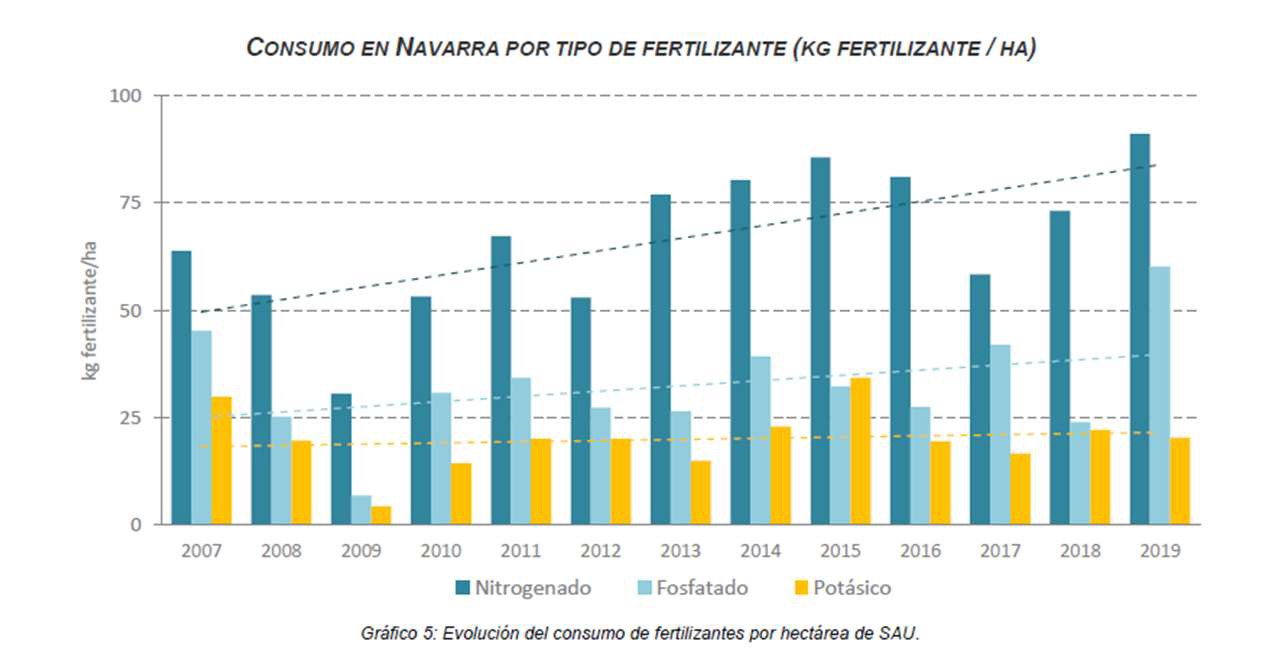 – Azaldu den bezala, aipatutako behi-aziendaren ustiategiaren erroldari buruzko informazioa dago, eta 2017tik aurrera horren hazkundea gelditu eta gaur arte egonkortu da.Iruñean, 2021eko ekainaren 25eanLanda Garapeneko eta Ingurumeneko kontseilaria: Itziar Gómez López